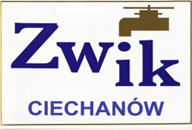 Załącznik nr 3do SIWZOŚWIADCZENIEO PRZYNALEŻNOŚCI LUB BRAKU PRZYNALEŻNOŚCI DO TEJ SAMEJ GRUPY KAPITAŁOWEJ„Sukcesywna dostawa paliw płynnych - oleju napędowego oraz benzyny bezołowiowej Pb 95 w okresie 24 miesięcy od dnia 01.01.2021 r. do dnia 31.12.2022 r.  dla Zakładu Wodociągów i Kanalizacji w Ciechanowie Sp. z o.o. „Sygnatura sprawy: DTR/W3/1/2020Ja niżej podpisany /My niżej podpisani,……………………………………………………………………………………………………………………..……..…….………………………(pełna nazwa Wykonawcy)……………………………………………………………………………………………………………………..……..…….………………………( dokładny adres Wykonawcy i nr tel)Oświadczam, iż nie należę/należę (niepotrzebne skreślić) do tej samej grupy kapitałowej w rozumieniu ustawy z dnia 16 lutego 2007 r. o ochronie konkurencji i konsumentów (Dz. U. Nr 50 poz. 331 z późn. zm.) z innymi wykonawcami, wskazanymi w informacji zamieszczonej przez Zamawiającego na podstawie art. 86 ust. 3 ustawy Pzp na stronie internetowej, którzy w terminie złożyli oferty w postępowaniu prowadzonym w trybie przetargu nieograniczonego na zadanie pn. „Sukcesywna dostawa paliw płynnych - oleju napędowego oraz benzyny bezołowiowej Pb 95 w okresie 24 miesięcy od  dnia 01.01.2021 r. do dnia 31.12.2022 r.  dla Zakładu Wodociągów i Kanalizacji w Ciechanowie Sp. z o.o. „............................................., dnia.....................       		                  ..............................................................(miejscowość, data)	 		     (podpis osoby (osób) lub upoważnionej                                                                                                                 		   do występowania w imieniu wykonawcy)